COLLOQUIO DI INGRESSO DI  ……………………………………………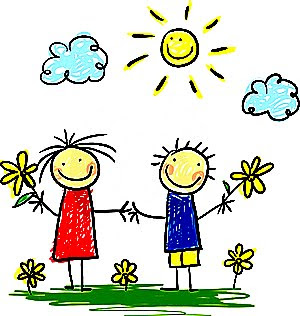                                                 F           M        DATI PERSONALINome e Cognome del/la bambino/a …………………………………………………………………………………………………………………..Nato/a a…………………………………………………………………………………il………………………………………………………………………………Nazionalità……………………………………………………………………………………………………………………………………………………………….Lingue parlate……………………………………………………………….. Livello di padronanza…………………………………………………Nome e cognome della madre……………………………………………………………………………………………………………………………….Nazionalità…………………………………………………………………In Italia dal………………………………………………………………………Parla italiano? Altre lingue? ......................................................................................................................................Professione……………………………………………………………………………………………………………………………………………………………….Frequenta corsi di alfabetizzazione? ……..............................................................................................................Nome e cognome del padre…………………………………………………………………………………………………….................................Nazionalità…………………………………………………………………In Italia dal……………………………………………………………………….Parla italiano? Altre lingue? ......................................................................................................................................Professione……………………………………………………………………………………………………………………………………………………………….Frequenta corsi di alfabetizzazione? ……..............................................................................................................LA FAMIGLIACi sono altre persone che si occupano del bambino/a? .............................................................................................…………………………………………………………………………………………………………………………………………………………………………………………… A chi è stato/a affidata fino a 3 anni? ..........................................................................................................................……………………………………………………………………………………………………………………………………………………………………………………………Ha fratelli o sorelle? Di quale età? Presenti in Italia o nel paese di origine? ..............................................................................................................................………………………………………………………………………………………………………………………………………………............………………………………………………………………………………………………Qual è la lingua di origine della famiglia? Il bambino/a la comprende? La parla? .........................................................................………………………………………………………………………………………………………………………………………………………………………………………….........................................................................................................................E’ necessario un mediatore per comunicare con la famiglia?  ..................................................................................LA VITA RELAZIONALEHa frequentato l’asilo nido o altri tipi di scuola? Per quanto tempo? .....................................................................……………………………………………………………………………………………………………………………………………………………………………………………Come giudica quest’esperienza? Com’è stata vissuta dal bambino/a? ....................................................................……………………………………………………………………………………………………………………………………………………………………………………………Qual è l’atteggiamento del bambino/a nei confronti delle persone estranee? ....................................................……………………………………………………………………………………………………………………………………………………………………………………………Come si relaziona con gli altri bambini? .........................................................................................................................……………………………………………………………………………………………………………………………………………………………………………………………Come si relaziona con i fratelli? ......................................................................................................................................……………………………………………………………………………………………………………………………………………………………………………………………Come gestisce giochi e materiali? (Ne ha cura? Li mette in comune? Li riordina?) ………………………………………….……………………………………………………………………………………………………………………………………………………………………………………………Giochi e attività preferite..............................................................................................................................................……………………………………………………………………………………………………………………………………………………………………………………………All’aria aperta come si muove? (è timoroso, sicuro…)………………………………………………………………………………………………. .................................................................................................................................................................................................Ha abitudine all’ascolto?. ..................................................................................................................................................Accetta le regole proposte? ...........................................................................................................................................Quale strategie vengono messe in atto quando non le rispetta? .............................................................................……………………………………………………………………………………………………………………………………………………………………………………………BENESSERE DEL BAMBINO/AChe rapporto ha con il cibo? .............................................................................................................................................E’ autonomo/a tavola? .....................................................................................................................................................E’ abituato/a alla cucina italiana? ....................................................................................................................................Ci sono cibi sgraditi? Allergie alimentari? ....................................................................................................................E’ autonomo/a in bagno? ....................................................................................................................................................Da quando ha tolto il pannolino? .....................................................................................................................................Quali funzioni compie da solo/a?(vestirsi, lavarsi le mani…)………………………………………………………………………………..Dorme di pomeriggio? ........................................................................................................................................................Ci sono abitudini o rituali di addormentamento…………………………………………………………………………………………………………Ha qualche paura? ...............................................................................................................................................................E’ affetto/a da malattie? ..................................................................................................................................................Assume medicinali? ............................................................................................................................................................Ha subito periodi di ospedalizzazione? ..........................................................................................................................COME MI VEDE LA MIA FAMIGLIA: descrivo con parole e/o immagini il/la mio/a bambino/a a chi non lo/la conosce.(nome)…………………………………………………        raccontato da………………………………….